2010 ANNUAL REPORTOF THEROYAL ASIATIC SOCIETYKOREA BRANCHPresident’s Report for 2010I am pleased to report to the members of the Royal Asiatic Society Korea Branch that 2010 was an excellent year in many ways. Increasing numbers of non-members who attending a lecture are joining our Society at the end of the lecture, thus adding to our membership and its diversity. Most encouraging is the growth in Korean members, now exceeding 30% of total membership, more than at any time in RASKB’s history. We are making an effort to invite Koreans to participate more in our activities, attending our lectures, participating in our cultural field trips. We heartily welcome increased participation in all of these areas by Koreans from all walks of life.RASKB’s lectures remain the most well attended events among our activities. We are also continually adding new field trips led by people with profound knowledge and interest in the areas that we visit. This volume of Transactions dated 2010, the 85th Volume since our founding in 1900, has been published thanks to the tireless efforts of our Publications Committee and contributors. Transactions is now a fully peer-reviewed journal and we are grateful to the Korean Studies academicians in the United States and Europe who have consented to serve on our Editorial Committee.We are proud to announce that we have a new internet web site. The address remains the same (www.raskb.com), but the site provides significantly broader information and functions to users, members and non-members alike. Following suggestions from many members and other visitors we have set up an on-line payment procedure for all payments to the RASKB from overseas.I am particularly grateful to the members of our Council who have so generously given their time and considerable abilities to prepare our programs. All the Council members have very demanding lives in professional and other activities; their contributions are invaluable.The annual RASKB garden party in 2010 was hosted by Ambassador Catherine Stevens at the official residence of the American Ambassador. With nearly 200 members attending, we were treated to an exceptional performance of traditional music; there was a large display and sale of books on Korea and of course food, drink and camaraderie! On behalf of the Council of RASKB I extend our expressions of most sincere gratitude to both the US and British ambassadors for their continuation of this decades old tradition of hosting the RASKB garden party at their official residences on alternate years.In summary, the RASKB continues its tradition of studying, lecturing on and writing about Korea’s remarkable culture, past and present, in all imaginable disciplines. We continually seek to expand the scope of our activities and keep up with the dynamically evolving Korea of today.Our most serious challenge remains funding for the continued operation and administration of our Society. During the past 20 years of Korea’s development, the costs of all goods and services essential to our operations have increased exponentially; this is no longer the “low-cost country” that it once was and the rising costs have magnified the urgency of finding funding for continuing RASKB operations. I would like to extend the most sincere gratitude of the Council for the generosity of the Somerset Palace management who provide our lecture hall free of charge. We ask for the kind consideration of our members worldwide to assist us in our efforts to secure the funding that we need to continue and expand our truly unique study and promulgation of Korea and her culture.Finally, I wish to thank the members of the RASKB for your continued support, for without you there is no Society. We look forward to another year in 2011 of growth and enjoyment together in the RASKB!Respectfully submitted,Peter E. Bartholomew, President, Royal Asiatic Society-Korea Branch 2008-10.PS. We are most grateful to a member of our Council, Francis X. O’Donoghue, First Secretary at the Embassy of Ireland, Seoul, for a very generous contribution toward the cost of publishing this issue of Transactions2010 RAS-KB LecturesJan. 12 Dr. Byeon GyewonTraditional Korean Music in Contemporary SocietyJan. 26 Amb. Martin UdenThe latter days of the Chosun Dynasty seen by foreign observersFeb. 9 Dr. Daniel AdamsWon Buddhism in Korea: A New Religious Movement Comes of AgeFeb. 23	Amb. Hans-Ulrich SeidtOn the Way to Korea: Afghanistan, Bamyan and the Buddhist TraditionMarch 9 Mrs. Sonia StrawnWhat Can I Do? Women and the Law in KoreaMarch 23 Prof. David A. MasonThe Sacred Sites of Korea: Criteria, Listings and TourismApril 13	Prof. Kim, Sung HongContradiction of Seoul's Urban ArchitectureApril 19	Amb. Jaroslav Olsa JrRAS Special Event - Story of Czech-Korean ContactApril 27	Dr. Hilary Finchum-SungAccentuating the Visual:  Re-imaging Korean Traditional MusicMay 11	Prof. Chaeki SynnContesting Identities: Modern Art in KoreaMay 25	Mr. Robert NeffSuperstitions and Perceptions of Early Korean-Western RelationsJune 7 Prof. In-Souk ChoAppreciating Korean Traditional ArchitectureAug. 24 Mr. Tim PetersAdrift and Stateless: Korea's Forgotten ChildrenSept. 8 Prof. John SealesKorean Sounds in the World Imagination: Overseas Art Music Engaging with Korean Musical Heritage.Sept. 14	Dr. Sylvia BraeselJohann Bolljahn: A multicultural career of a Pomeranian teacher between Europe and East AsiaSept. 28	Mr. Andrew SalmonThe Armageddon North of Seoul: The Battle of the Imjin RiverOct.12	Brother AnthonyScholars in Exile or Dead, Monks and Tea : Stories from Old KoreaOct. 26	Mr. Robert NeffGhosts, demons and the haunting of KoreaNov. 9	Dr. Karl MoskowitzIndicators of Social Change in Korea - Under Japanese Rule 1910-1945Nov. 23  Dr. James LewisAdam Smith in KoreaDec. 7 	Dr. Andrei LankovThe forgotten exiles: a strange story of the Sakhalin island KoreansA total of 21 lecturesThe RAS gratefully acknowledges the support of the Somerset Palace, Seoul, which beginning in February 2006 granted free use of its residents’ lounge as the Society’s lecture venue.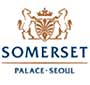 2010 RAS-KB ToursJan. 24 	Pyeongchang Tour	16	M. SpavorJan. 31 	Snow Country Tour	31	A. Ladouceour/A. ChoiFeb. 20 Furniture Museum Tour	15	S. Jang / M. SpavorFeb. 27	Jeonju City Tour	20	D. Adams/ A. ChoiFeb. 28-Mar. 1	Seorak-san Tour	12	M. SpavorMarch 1 Independence day Tour	 7     A. LadouceurMarch 6 Kite Making / Bukchon Museum 8 M. SpavorMarch 7 KTX Train tour to Busan 17	A. Ladouceur/ A. ChoiMarch 13 Sanjung Lake Tour	10	A. LadouceurMarch 20 Kiln Tour		11	S. BaeMarch 21 Bugak-san Tour	12	S. Bae / V. ChoiMarch 28 Walking tour of Choseon Seoul 12 P. BartholomewApril 3-4 Namhae & Jinhae Tour 20	A. ChoiApril 9-12 Japan Tour		18	Suzanne HanApril 11	 Suwon Tour		23 	P.Bartholomew/M.SpavorApril 17 Gyeonggi Cherry Blossom Tour	17 S. BaeApril 18 Chollipo Magnolia Tour 14	S. BaeApril 20 Gyeonggi Cherry Blossom(SIWA) 23 S. BaeApril 24-25 Andong Tour	15	J. Flynn / A. ChoiMay 9 Bukchon Tour		9	D. MasonMay 15 Doseonsa Tour		16	D. Mason/ A. ChoiMay 16 Ganghwa-do Tour	13	Y.D. Kim / S.H. JangMay 21	Buddha’s Birthday Tour	35	S. Bae / A. ChoiMay 22-23 Gyongju Tour	17	J. FlinnMay 29-30 Tea Making Tour to Jiri-san	13 Br. AnthonyJune 5	RAS Garden Party	210June 6	Danyang Tour		14	A. ChoiJune 13	Naejang-san Tour	14	A. ChoiJuly 8-13 Mongolia Tour		16	A. LadouceurJuly 25	Anmyun-do Tour	9	A. ChoiAug. 13-14 Train tour to Kangjin 8	A. LadouceurAug. 21 Cheongpyong Boat Tour 15	A. ChoiAug. 22 Buga-ksan Tour		9	W. ChaSept. 4 Bukchon Tour		6	A. ChoiSept. 16-26 Nepal & Tibet Tour	11	A. LadouceurSept. 18-19 Gyeongju Tour	24	D. Adams / S. BaeSept. 23 Bugak-san Tour		15	W. ChaOct. 1-4 Japan Tour		39	S. HanOct. 2-3 Andong Hahoe Village Tour 9	J. FlinnOct. 2 Kiln Tour			8	S. BaeOct. 9 Jeonju Tour		9	D. AdamsOct. 10 Walking Tour of Chosun	10	P. BartholomewOct. 16-17 Seorak-san Tour	12	S. BaeOct. 23 Ganghwa-do Tour 	20	Y.D.Kim/ S. BaeOct. 24 Danyang Tour		13	A. ChoiOct. 30-31 Jiri-san Tour		14	D. Adams / S. BaeOct. 30 Bugak Fortress Tour	9	W. ChaNov. 1-2 Seorak-san Tour (SIWA) 15	S. BaeNov. 20 Bugak Fortress Tour	4	W. ChaDec. 4 Shopping Spree Tour	8	S. BaeDec. 11 Churches in Seoul Tour	16	D. Adams